CHELSWORTHHOUSING & POPULATION DATA PROFILE[Parish level]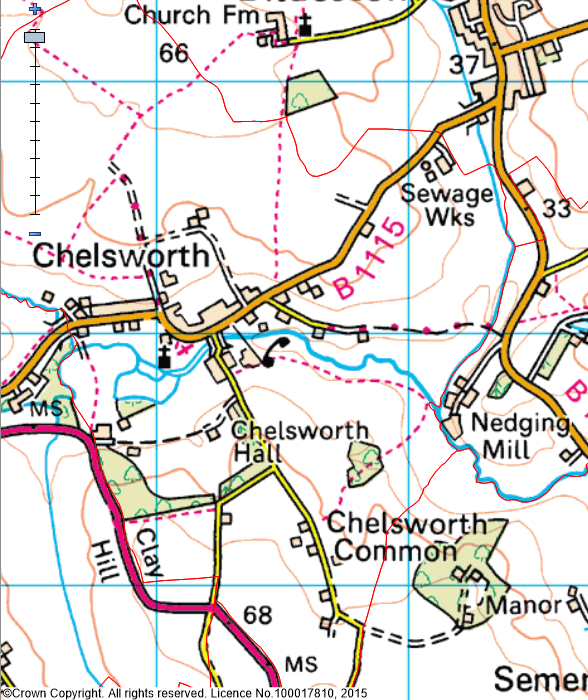 (Last Updated: October 2019)[Source: ONS 2011 Census: KS101EW & KS102EW] [Dependency Ratio = Ratio of Non-working Age to Working Age Population][Source: ONS 2011 Census: KS105EW][Source: ONS 2011 Census: QS302EW][Source: ONS 2011 Census: QS405EW]At the time of the 2011 Census some 10 dwellings (9.8% of all dwellings in Bildeston) appeared to be unoccupied. (Babergh Avg = 3.8%) [QS418EW][Source: ONS 2011 Census: QS411EW][Source: ONS 2011 Census: QS412EW][Source: Babergh & Mid Suffolk Joint Annual Monitoring Report][Source: Right Move website: Market Trends]BABERGH In Babergh, in 2017 …the average wage was £24,499.  The average house price was £269,498.  Therefore, the wage to house price ratio = x 11.00[Source: ONS website: Median wages, median house prices and ratio calculation]This Parish Profile has been produced primarily to help inform local discussion on housing need. Most of the data comes from the 2011 Census (accessible via the ONS website). Other data sources have also been used as appropriate, and will be updated periodically. How many people live locally?Children Under16WorkingAge Adults(16 to 64)PeopleAged65 +Dependency Ratio20631 (15.0%)116 (56.3%)59 (28.7%)0.7849.5% Males50.5% FemalesBabergh Avg = 18.1%England Avg = 18.9%Babergh Avg = 60.5%England Avg = 64.7%Babergh Avg = 21.4%England Avg = 16.3%Babergh Avg = 0.65England Avg = 0.55Single Pensioner HouseholdsSingle H/holds< 65 years oldLone Parent Familieswith Dependent Children1011110.9% of all Households(Babergh Avg = 14.1%)(England Avg = 12.4%)12.0% of all Households (Babergh Avg = 14.0%)(England Avg = 17.9%)5.6% of all families with dependent children(Babergh Avg = 19.1%)(England avg = 24.5%)General Health (All Usual Residents) General Health (All Usual Residents) General Health (All Usual Residents) General Health (All Usual Residents) General Health (All Usual Residents) Very Good50.0%Good33.5%Fair11.2%Bad3.9%Very Bad1.4%Babergh Avg = 46.6%England Avg = 47.2%Babergh Avg = 35.8%England Avg = 35.2%Babergh Avg = 13.2%England Avg = 12.8%Babergh Avg = 3.5%England Avg = 3.6%Babergh Avg = 0.9% England Avg = 1.0%Total # OccupiedHouseholdsOwned (Outright or with Mortgage)Shared OwnershipSociallyRentedPrivatelyRented9274 (80.4%)0 (0%)6 (6.5%)7 (7.6%)92Babergh Avg = 71.9%England Avg = 63.3%Babergh Avg = 0.5%England Avg = 0.8%Babergh Avg = 13.1%England Avg = 17.7%Babergh Avg = 12.6%England Avg = 16.8%Number of Bedrooms (Occupied Households)Number of Bedrooms (Occupied Households)Number of Bedrooms (Occupied Households)Number of Bedrooms (Occupied Households)Number of Bedrooms (Occupied Households)None1 bed2 bed3 bed4 bed + 0 (0%)3 (3.2%)16 (17.4%)33 (35.9%)40 (43.5%)Babergh Avg = 0.1%England Avg = 0.2% Babergh Avg = 6.3%England Avg = 11.8% Babergh Avg = 25.4%England Avg = 27.9%Babergh Avg = 42.0%England Avg = 41.2%Babergh Avg = 26.2%England Avg = 18.9%Total # OccupiedHouseholdsTotal # with Under-Occupied bedroomsTotal # with Over-Occupied bedrooms9286 (93.5%)0 (0%)92Babergh Avg = 80.6% / England Avg = 68.7%Babergh Avg = 1.5% / England Avg = 4.6%NET NEW RESIDENTIAL COMPLETIONS (Last 5 Years: April to March)NET NEW RESIDENTIAL COMPLETIONS (Last 5 Years: April to March)NET NEW RESIDENTIAL COMPLETIONS (Last 5 Years: April to March)NET NEW RESIDENTIAL COMPLETIONS (Last 5 Years: April to March)NET NEW RESIDENTIAL COMPLETIONS (Last 5 Years: April to March)2013/142014/152015/162016/172017/1800101Avg Price & No (in brackets) of Properties Sold in IP7 Postcode (Aug 2018)Avg Price & No (in brackets) of Properties Sold in IP7 Postcode (Aug 2018)Avg Price & No (in brackets) of Properties Sold in IP7 Postcode (Aug 2018)Avg Price & No (in brackets) of Properties Sold in IP7 Postcode (Aug 2018)Avg Price & No (in brackets) of Properties Sold in IP7 Postcode (Aug 2018)DetachedSemi-Det’TerracedFlatAll£475,500 (6)£233,656 (8)£186,000 (3)£135,000 (1)£300,847 (18)Other InformationCounty Councillor = Cllr Robert Lindsay (Cosford Division)District Councillor = Cllr Leigh Jamieson (South East Cosford Ward)Chelsworth is identified as a Hinterland Village in Policy CS2 of the Babergh Local Plan 2011-2013 (Core Strategy & Policies) DPD (Adopted Feb 2014)Chelsworth is part of a wider ‘functional cluster’ centred on the Core Village of Bildeston.Chelsworth has few, if any local services, other than the Parish Church and a Pub / Restaurant 77% of all households with at least one usual resident in Aldham are reliant on oil-fired heating [QS415EW]One Housing Association (Registered Provider) is currently known to be active in Chelsworth. They are Flagship Housing The 2014 Suffolk Housing Survey shows that, across Babergh district:12% of all existing households contain someone looking for their own property over the next 3 years (mainly single adults without children).  The types of properties they are interested in are flats / apartments, and smaller terraced or semi-detached houses.  Although this is not their first preference, many accept that the private rented sector is their most realistic option.25% of households think their current property will not be suitable for their needs in 10 years’ time.2 & 3 bed properties are most sought after by existing households wishing to move.Suitable housing options for more elderly people are less available within the current housing stock.  6% of all households have elderly relatives who may need to move to Suffolk within the next 3 years.